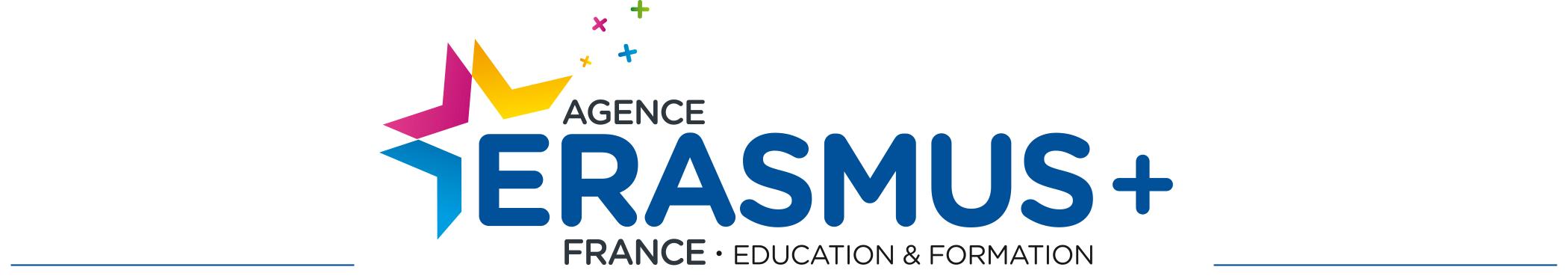 Mobilité de formation du personnel enseignant et enseignant-chercheurFormulaire de candidature appel printemps 2022Nom, prénom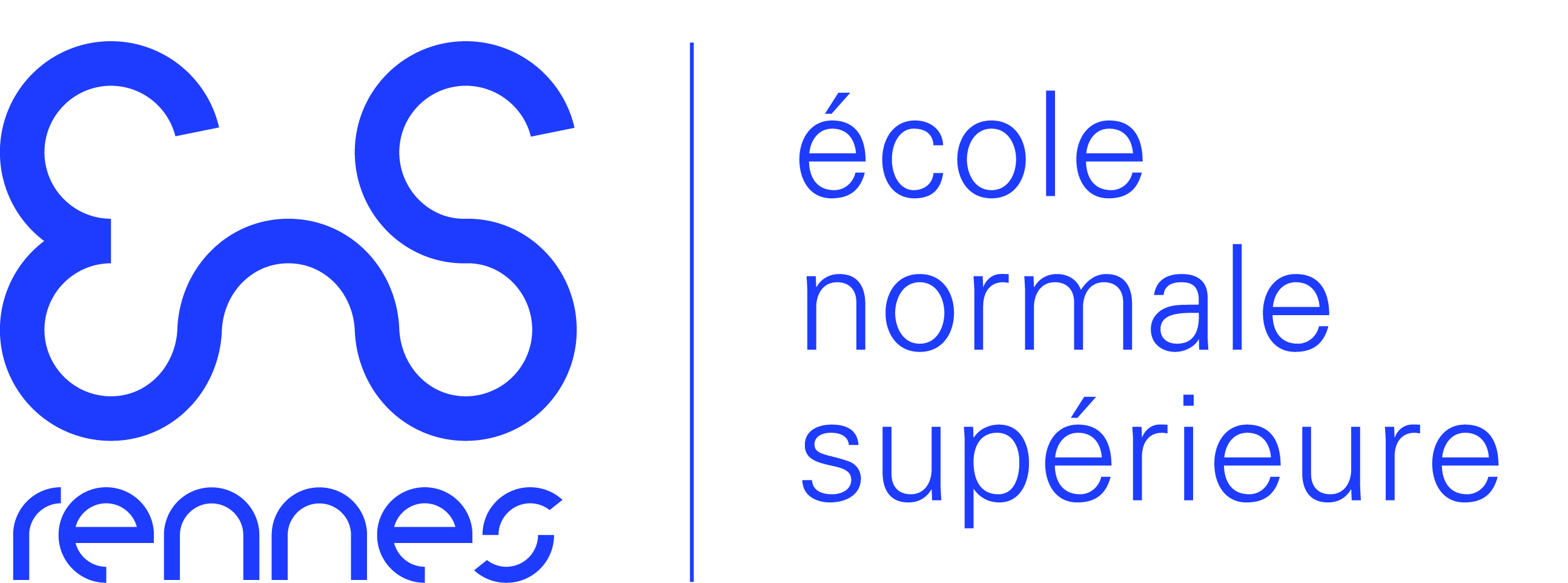 Le membre du personnelL’établissement d’accueilAvez-vous déjà identifié votre établissement d’accueil / votre formation ?Si oui, merci de renseigner le tableau ci-dessous et joindre la présentation/programme de votreformation en annexe de ce formulaire. A défaut, merci d’identifier de renseigner les deux tableaux ci-dessous.Souhait 1 : l’établissement d’accueil / formation Souhait 2 : l’établissement d’accueil / formation Motivations personnelles (merci de développer).Nom (s)Prénom (s)Intitulé de poste àl’ENS RennesService / DépartementE-mailNomService/départementAdresseType de formationDates Pourquoi avez-vous choisi cet établissement ?Merci de développer.NomService/départementAdresse/paysType de formation souhaitéeDates/période souhaitéePourquoi avez-vous choisi cet établissement ?Merci de développer.NomService/départementAdresse/paysType de formation souhaitéeDates/période souhaitéePourquoi avez-vous choisi cet établissement ?Merci de développer.Principaux objectifs de la mobilité :Résultats et impacts attendus (par exemple, pour votre évolution professionnelle, pour l’établissement d’accueil et pour l’ENS Rennes) :Pour l’enseignant.e / enseignant.e-chercheur.euseNom, prénom Signature                                                                                             DateAvis de votre supérieur hiérarchique / chef.fe du départementFavorableDéfavorable Signature                                                                                                 DateAvis du comité de sélection Favorable Défavorable  Signature du / de la président.e du comité de sélection                                  Date